KАРАР                                            	                                            РЕШЕНИЕ  «28»  октябрь 2019 й.                 № 19/2                  « 28 »  октября 2019 гОб утверждении Порядка формирования, ведения и обязательного опубликования перечня муниципального имущества сельского поселения Шудекский сельсовет муниципального района Янаульский район Республики Башкортостан, свободного от прав третьих лиц (за исключением права хозяйственного ведения, права оперативного управления, а также имущественных прав субъектов малого и среднего предпринимательства), предусмотренного частью 4 статьи 18 Федерального закона от 24.07.2007 № 209-ФЗ "О развитии малого и среднего предпринимательства в Российской Федерации"
В соответствии с Гражданским кодексом Российской Федерации, Федеральным законом от 06.10.2003	№ 131-ФЭ "Об общих принципа организации местного самоуправления в Российской Федерации", Федеральным законом от 24.07.2007	№ 209-ФЗ "О развитии малого и среднего предпринимательства в Российской Федерации", в целях создания условий для развития малого и среднего предпринимательства на территории сельского поселения Шудекский сельсовет муниципального района Янаульский  район Республики Башкортостан, Совет сельского поселения Шудекский сельсовет муниципального района Янаульский район Республики Башкортостан решил:1.	Утвердить Порядок формирования, ведения и обязательногоопубликования перечня муниципального имущества сельского поселения Шудекский сельсовет муниципального района Янаульский район Республики Башкортостан, свободного от прав третьих лиц (за исключением права хозяйственного ведения, права оперативного управления, а также имущественных прав субъектов малого и среднего предпринимательства), предусмотренного частью 4 статьи 18 Федерального закона от 24.07.2007№ 209-ФЗ "О развитии малого и среднего предпринимательства в Российской Федерации" (приложение 1).2.	Утвердить Порядок и условия предоставления в аренду муниципального имущества, свободного от прав третьих лиц (за исключением права хозяйственного ведения, права оперативного управления, а также имущественных прав субъектов малого и среднего предпринимательства), предусмотренного частью 4 статьи 18 Федерального закона от 24.07.2007 № 209- ФЗ "О развитии малого и среднего предпринимательства в Российской Федерации" (приложение 2).3.	Установить, что Администрация сельского поселения Шудекский сельсовет муниципального района Янаульский район Республики Башкортостан является муниципальным органом исполнительной власти, уполномоченным:на формирование, ведение (в том числе ежегодное дополнение) и обязательное опубликование перечня муниципального имущества, свободного от прав третьих лиц (за исключением права хозяйственного ведения, права оперативного управления, а также имущественных прав субъектов малого и среднего предпринимательства), предусмотренного частью 4 статьи 18 Федерального закона от 24.07.2007 № 209-ФЗ "О развитии малого и среднего предпринимательства в Российской Федерации";предоставление в установленном порядке движимого и недвижимого имущества, включенного в перечень муниципального имущества, свободного от прав третьих лиц (за исключением права хозяйственного ведения, права оперативного управления, а также имущественных прав субъектов малого и среднего предпринимательства), предусмотренного частью 4 статьи 18 Федерального закона от 24.07.2007 № 209-ФЗ "О развитии малого и среднего предпринимательства в Российской Федерации", во владение и (или) пользование на долгосрочной основе субъектам малого и среднего предпринимательства и организациям, образующим инфраструктуру поддержки субъектов малого и среднего предпринимательства.4.	Решение Совета сельского поселения  Шудекский сельсовет муниципального района Янаульский район Республики Башкортостан № 282/44от 30.04.2019	г. «Об имущественной поддержке субъектов малого и среднего предпринимательствапри предоставлении муниципального имущества» признать утратившим силу.5.	Данное решение вступает в силу со дня его принятия.6.	Разместить	настоящее решение на официальном сайте Администрации сельского поселения Шудекский сельсовет муниципального района Янаульский район Республики Башкортостан7.	Контроль за исполнением настоящего решения возложить на постоянную комиссию Совета сельского поселения Шудекский сельсовет муниципального района Янаульский район по бюджету , налогам, вопросам собственности ,социально –гуманитарным вопросам и охране правопорядка. Глава сельского поселения                                                                                В.А.ГариповПриложение № 1 к решению Совета сельского поселения Шудекский               сельсовет муниципального района Янаульский район Республики Башкортостан от «28»октября 2019 г.№ 19/2Порядок формирования, ведения и обязательного опубликования перечня муниципального имущества сельского поселения Шудекский сельсовет муниципального района Янаульский район Республики Башкортостан, свободного от прав третьих лиц (за исключением права хозяйственного ведения, права оперативного управления, а также имущественных прав субъектов малого и среднего предпринимательства), предусмотренного частью 4 статьи 18 Федерального закона от 24.07.2007 № 209-ФЗ "О развитии малого и среднего предпринимательства в Российской Федерации"1.	Настоящий Порядок определяет процедуру формирования, ведения (в том числе ежегодного дополнения) и обязательного опубликования перечня муниципального имущества сельского поселения Шудекский сельсовет муниципального района Янаульский район Республики Башкортостан, свободного от прав третьих лиц (за исключением права хозяйственного ведения, права оперативного управления, а также имущественных прав субъектов малого и среднего предпринимательства), предусмотренного частью 4 статьи 18 Федерального закона от 24.07.2007 № 209- ФЗ "О развитии малого и среднего предпринимательства в Российской Федерации", предназначенного для предоставления его во владение и (или) пользование на долгосрочной основе (в том числе по льготным ставкам арендной платы) субъектам малого и среднего предпринимательства, и организациям, образующим инфраструктуру поддержки субъектов малого и среднего предпринимательства (далее - Перечень), а также состав информации подлежащей включению в Перечень.2.	Муниципальное имущество, включенное в Перечень, используется в целях предоставления его во владение и (или) в пользование на долгосрочной основе (в том числе по льготным ставкам арендной платы) субъектам малого и среднего предпринимательства и организациям, образующим инфраструктуру поддержки субъектов малого и среднего предпринимательства, а также может быть отчуждено на возмездной основе в собственность субъектов малого и среднего предпринимательства в соответствии с Федеральным законом от 22 июля 2008 года № 159-ФЗ "Об особенностях отчуждения недвижимого имущества, находящегося в государственной или в муниципальной собственности и арендуемого субъектами малого и среднего предпринимательства, и о внесении изменений в отдельные законодательные акты Российской Федерации" и в случаях, указанных в подпунктах 6, 8 и 9 пункта 2 статьи 39.3 Земельного кодекса Российской Федерации.3.	Перечень формируется в виде информационной базы данных, содержащей объекты учета.4.	Включению в Перечень подлежит муниципальное имущество, учтенное в реестре муниципального имущества сельского поселения Шудекский сельсовет муниципального района Янаульский район Республики Башкортостан и соответствующее следующим критериям:муниципальное имущество свободно от прав третьих лиц (за исключением права хозяйственного ведения, права оперативного управления, а также имущественных прав субъектов малого и среднего предпринимательства);муниципальное имущество не ограничено в обороте, за исключением случаев, установленных законом или иными нормативными правовыми актами; муниципальное имущество не является объектом религиозного назначения; муниципальное имущество не является объектом незавершенного строительства;в отношении имущества не принято решений о предоставлении его иным лицам или об ином использовании имущества;муниципальное имущество не признано аварийным или подлежащим сносу или реконструкции;имущество не является земельным участком, предусмотренным подпунктами 1 - 10, 13 - 15, 18 и 19 пункта 8 статьи 39.11 Земельного кодекса Российской Федерации, за исключением земельных участков, предоставленных в аренду субъектам малого и среднего предпринимательства.5.	В Перечень включаются следующие виды имущества, соответствующие критериям, установленным пунктом 4 настоящего Порядка:оборудование, машины, механизмы, установки, инвентарь, инструменты, пригодные к эксплуатации по назначению с учетом их технического состояния, экономических характеристик и морального износа;объекты недвижимого имущества, подключенные к сетям инженерно - технического обеспечения (или готовые для подключения) и имеющие доступ к объектам транспортной инфраструктуры;объекты недвижимого имущества, планируемые к использованию под административные, торговые и офисные цели;земельные участки (за исключением земельных участков, предназначенных для ведения личного подсобного хозяйства, огородничества, садоводства, индивидуального жилищного строительства);имущество, закрепленное на праве хозяйственного ведения или оперативного управления за муниципальным унитарным предприятием, на праве оперативного управления за муниципальным учреждением и отвечающего критериям.6. Виды разрешенного использования функциональное и территориальное зонирование земельных участков, на которых находятся включаемые в Перечень объекты недвижимого имущества, должны предусматривать использование таких земельных участков.7.	Перечень формируется и ведется Администрацией сельского поселения Шудекский сельсовет муниципального района Янаульский район Республики Башкортостан (далее - Администрация) по форме, установленной в приложении к настоящему Порядку, и утверждается постановлением Администрации.8.	Внесение сведений о муниципальном имуществе в Перечень (в том числе ежегодное дополнение), а также исключение сведений о муниципальном имуществе из Перечня, внесение изменений сведений об имуществе (далее - изменения), осуществляются постановлением Администрации об утверждении Перечня или о внесении изменений в него на основе предложений структурных подразделений Администрации, Комитета о управлению собственностью Министерства земельных и имущественных отношений РБ по Янаульскому району иг.Янаулу, организаций, образующих инфраструктуру поддержки субъектов малого и среднего предпринимательства, а также субъектов малого и среднего предпринимательства.Сведения об имуществе, закрепленном на праве хозяйственного ведения или оперативного управления за муниципальным унитарным предприятием, на праве оперативного управления за муниципальным учреждением, вносятся в Перечень по предложению указанных предприятий или учреждений и с согласия Администрации.9.	Имущество, включаемое в Перечень должно быть пригодно для использования по целевому назначению для ведения предпринимательской деятельности, заключения соответствующего договора о передаче имущества во владение и (или) в пользование субъекту малого и среднего предпринимательства, регистрации соответствующих прав.10.	Перечень дополняется не реже одного раза в год, но не позднее 1 ноября текущего года за исключением случая, если в муниципальной собственности отсутствует имущество соответствующее настоящему Порядку формирования ведения и обязательного опубликования Перечня.11.	Имущество исключается из Перечня в одном из следующих случаев: прекращение права муниципальной собственности на имущество порешению суда или иным основаниям, установленным законодательством Российской Федерации;в отношении имущества в установленном законодательством Российской Федерации порядке принято решение о его использовании для государственных (муниципальных) нужд либо для иных целей;выкупа имущества субъектами малого и среднего предпринимательства, арендующим данное имущество в соответствии с Федеральным законом от 22 июля 2008 года №159-ФЗ "Об особенностях отчуждения недвижимого имущества, находящегося в государственной или в муниципальной собственности и арендуемого субъектами малого и среднего предпринимательства, и о внесении изменений в отдельные законодательные акты Российской Федерации";выкупа земельного участка в соответствии с подпунктами 6,8 и 9 пункта 2 статьи 39.3 Земельного кодекса Российской Федерации;с учетом выполнения планов по доходам местного бюджета при планировании включить в прогнозный план приватизации муниципального имущества свободного от прав третьих лиц.12.	Имущество может быть исключено из Перечня, если в течение 2 лет со дня включения сведений о муниципальном имуществе в Перечень в отношении такого имущества от субъектов малого и среднего предпринимательства или организаций, образующих инфраструктуру поддержки субъектов малого и среднего предпринимательства, не поступило:ни одной заявки на участие в аукционе (конкурсе) на право заключения договора, предусматривающего переход прав владения и (или) пользования в отношении муниципального имущества;пи одного заявления о предоставлении муниципального имущества, в отношении которого заключение указанного договора может быть осуществлено без проведения аукциона (конкурса) в случаях, предусмотренных Федеральным законом "О защите конкуренции".13.	Ведение Перечня осуществляется на бумажном и электронном носителях.14.	Администрация представляет в Министерство земельных и имущественных отношений Республики Башкортостан для последующего направления в АО "Федеральная корпорация по развитию малого и среднего предпринимательства", сведения об изменениях, внесенных в Перечень, в том числе о ежегодных дополнениях Перечня, в порядке, по форме и сроки, установленные федеральным органом исполнительной власти, осуществляющим функции по выработке государственной политики и нормативно-правовому регулированию в сфере развития предпринимательской деятельности, в том числе среднего и малого бизнеса.15.	Перечень, а также внесенные в него изменения и дополнения подлежат обязательному опубликованию в средствах массовой информации в течение 10 рабочих дней со дня утверждения Перечня или изменений и дополнений в него, а также размещению на официальном сайте Администрации, в течение 3 рабочих дней со дня утверждения.Приложениек Порядку о формировании, ведении и обязательногоопубликования	перечня муниципального имуществасельского поселения Шудекский сельсовет муниципального района Янаульский район Республики Башкортостан, свободного от прав третьих лиц (за исключением права хозяйственноговедения, права оперативного управления, а также имущественных правсубъектов малого	и среднегопредпринимательства), предусмотренного частью 4 статьи 18 Федерального закона от 24.07.2007 № 209-ФЗ "О развитии малого и среднего предпринимательства в Российской Федерации" ,утвержденному решением Совета сельского поселения Шудекский сельсовет муниципального района Янаульский район	РеспубликиБашкортостан от «28» октября 2019 г. № 19/2Перечень муниципального имущества сельского поселения Шудекский сельсовет муниципального района Янаульский район Республики Башкортостан, свободного отнрав третьих лиц (за исключением права хозяйственного ведения, права оперативного управления, а также имущественных прав субъектов малого и среднего предпринимательства), предусмотренного частью 4 статьи 18 Федерального закона от 24.07.2007 № 209-ФЗ "О развитии малого и среднего предпринимательства в Российской Федерации"Приложение № 2 к решению Совета сельского поселения Шудекский сельсовет 						                                                   муниципального района Янаульскийрайон Республики Башкортостан №19/2  от «28»октября 2019 годаПорядок и условия предоставления в аренду муниципального имущества, свободного от прав третьих лиц (за исключением права хозяйственного ведения, права оперативного управления, а также имущественных прав субъектов малого и среднего предпринимательства), предусмотренного частью 4 статьи 18 Федерального закона от 24.07.2007 № 209-ФЗ "О развитии малого и среднего предпринимательства в Российской Федерации"1.	Настоящий Порядок устанавливает порядок и условия предоставления в аренду имущества сельского поселения Шудекский сельсовет муниципального района Янаульский район Республики Башкортостан, включенного в перечень имущества сельского поселения Шудекский сельсовет муниципального района Янаульский район Республики Башкортостан, свободного от прав третьих лиц (за исключением права хозяйственного ведения, права оперативного управления, а также имущественных прав субъектов малого и среднего предпринимательства), предусмотренного частью 4 статьи 18 Федерального закона от 24.07.2007№ 209-ФЗ "О развитии малого и среднегопредпринимательства в Российской Федерации" (далее соответственно - Порядок, Перечень).Порядок и условия предоставления в аренду земельных участков, включенных в Перечень, устанавливаются в соответствии с гражданским и земельным законодательством Российской Федерации.2.	Имущество, включенное в Перечень в целях предоставления его во владение и (или) в пользование на долгосрочной основе (в том числе по льготным ставкам арендной платы) субъектам малого и среднего предпринимательства, и организациям, образующим инфраструктуру поддержки субъектов малого и среднего предпринимательства предоставляется в аренду на срок не менее пяти лет. Максимальный срок предоставления бизнес- инкубаторами муниципального имущества в аренду (субаренду) субъектам малого и среднего предпринимательства не должен превышать трех лет.3.	Срок, на который заключается договор аренды в отношении имущества, включенного в Перечень, может быть уменьшен на основании поданного до заключения такого договора заявления лица, приобретающего права владения.4.	Арендаторами имущества являются:а)	зарегистрированные в соответствии с законодательством Российской Федерации хозяйственные общества, хозяйственные партнерства, производственные кооперативы, потребительские кооперативы, крестьянские (фермерские) хозяйства и индивидуальные Предприниматели, соответствующие критериям отнесения к субъектам малого и среднего предпринимательства в соответствии со статьей 4 Федерального закона от 24.07.2007 № 209-ФЗ "О развитии малого и среднего предпринимательства в Российской Федерации" (далее - Федеральный закон);б)	зарегистрированные в соответствии с законодательством Российской Федерации организации, образующие инфраструктуру поддержки субъектов малого и среднего предпринимательства, указанные в статье 15 Федерального закона (за исключением государственных фондов поддержки научной, научно- технической, инновационной деятельности, осуществляющих деятельность в форме государственных учреждений) (далее - организации).5.	Имущество, включенное в Перечень, не может быть предоставлено в аренду категориям субъектов малого и среднего предпринимательства, перечисленным в части 3 статьи 14 Федерального закона, и в случаях, установленных частью 5 статьи 14 Федерального закона.6.	Имущество, включенное в Перечень, предоставляется в аренду исключительно по результатам торгов на право заключения этих договоров, за исключением случаев, установленных законодательством Российской Федерации.7.	Решение о проведении торгов на право заключения договора аренды принимается главой Администрации в срок, не позднее 6 месяцев с даты включения имущества в Перечень или с даты внесения изменений в Перечень в связи с прекращением прав субъектов малого и среднего предпринимательства или организации в отношении имущества, включенного в Перечень.Арендодателем имущества, включенного в Перечень, является:Администрация - в отношении имущества казны;муниципальное унитарное предприятие сельского поселения Шудекский сельсовет муниципального района Янаульский район Республики Башкортостан в отношении имущества, закрепленного за ним на праве хозяйственного ведения или на праве оперативного управления;муниципальное учреждение сельского поселения Шудекский сельсовет муниципального района Янаульский район Республики Башкортостан в отношении имущества, закрепленного за ним на праве оперативного управления.8.	Конкурсы или аукционы проводятся в порядке, установленном Федеральным законом от 26.07.2006 № 135-Ф3 "О защите конкуренции".При проведении торгов, участниками которых являются только субъекты малого и среднего предпринимательства или организации, субъект малого и среднего предпринимательства или организация, при подаче заявки на участие в торгах на право заключения договора аренды в отношении имущества, включенного в Перечень, представляет документы, предусмотренные приказом Федеральной антимонопольной службы Российской Федерации от 10.02.2010 № 67 "О порядке проведения конкурсов или аукционов на право заключения договоров аренды, договоров безвозмездного пользования, договоров доверительного управления имуществом, иных договоров, предусматривающих переход прав владения и (или) пользования в отношении государственного или м\ инициального имущества, и перечне видов имущества, в отношении которого заключение указанных договоров может осуществляться путем проведения торгов в форме конкурса".9.	Факт отнесения лица, претендующего на приобретение во владение имущества, включенного в Перечень, к субъектам малого и среднего предпринимательства, подтверждается наличием сведений о таком лице в едином реестре субъектов малого и среднего предпринимательства.10.	Заявитель не допускается конкурсной или аукционной комиссией к участию в конкурсе или аукционе, если он не является субъектом малого и среднего предпринимательства или организацией, образующей инфраструктуру поддержки субъектов малого и среднего предпринимательства, либо не соответствует требованиям, установленным частями 3 и 5 статьи 14 Федерального закона.11.	Начальный размер арендной платы устанавливается на основании отчета об оценке рыночной арендной платы, подготовленного в соответствии с законодательством Российской Федерации об оценочной деятельности,, либо с Методикой определения годовой арендной платы за пользование муниципальным имуществом сельского поселения Шудекский сельсовет муниципального района Янаульский район Республики Башкортостан, утвержденной решением Совета сельского поселения Шудекский сельсовет муниципального района Янаульский район Республики Башкортостан от 20.10.2017 года №146/22 (с последующими изменениями) «Об утверждении порядка оформления прав пользования муниципального имущества сельского поселения Шудекский сельсовет муниципального района Янаульский район Республики Башкортостан». Арендодатель, в чьи полномочия входит проведение оценки, вправе принимать решение об определении стоимости арендной платы в соответствии с указанной Методикой в целях экономии финансовых средств, необходимых для проведения оценки, а также в случае наличия необходимости заключения договора аренды в кратчайшие сроки.12.	В случае если в отношении имущества, включенного в Перечень, вне периода приема заявок на участие в аукционе поступает обращение потенциального арендатора о заключении договора аренды, Администрация организует торги на заключение договора аренды.13.	Запрещается продажа муниципального имущества, включенного в Перечень, за исключением возмездного отчуждения такого имущества в собственность субъектов малого и среднего предпринимательства в соответствии с Федеральным законом от 22.07.2008 № 159-ФЗ "Об особенностях отчуждения недвижимого имущества, находящегося в государственной или в муниципальной собственности и арендуемого субъектами малого и среднего предпринимательства, и о внесении изменений в отдельные законодательные акты Российской Федерации" и в случаях, указанных в подпунктах 6,8,9 пункта 2 статьи 39.3 Земельного кодекса Российской Федерации.В отношении указанного имущества запрещаются передача третьим лицам прав и обязанностей по договорам аренды такого имущества (перенаем), передача в субаренду, за исключением предоставления такого имущества в субаренду субъектам малого и среднего предпринимательства организациями, образующими инфраструктуру поддержки субъектов малого и среднего предпринимательства, и в случае, если в субаренду предоставляется имущество, предусмотренное пунктом 14 части 1 статьи 17 Федерального закона от26.07.2006№ 135-Ф3 "О защите конкуренции".14.	Арендная плата за пользование имуществом, включенным в Перечень, вносится в следующем порядке:в первый год аренды - 40 процентов размера арендной платы;во второй год аренды - 60 процентов размера арендной платы;в третий год аренды - 80 процентов размера арендной платы;в четвертый год аренды и далее - 100 процентов размера арендной платы.15.	Использование арендаторами имущества, включенного в Перечень, не по целевому назначению не допускается.16.	В целях контроля за целевым использованием имущества, переданного в аренду субъектам малого и среднего предпринимательства и организациям, в заключаемом договоре аренды предусматривается обязанность Арендодателя осуществлять проверки его использования не реже одного раза в год.17.	При установлении факта использования имущества не по целевому назначению и (или) с нарушением запретов, установленных частью 4.2 статьи 18 Федерального закона от 24.07.2007 № 209-ФЗ "О развитии малого и среднего предпринимательства в Российской Федерации", Администрация вправе обратиться в суд с требованием о расторжении договора аренды.БАШKОРТОСТАН  РЕСПУБЛИКАHЫЯNАУЫЛ  РАЙОНЫ МУНИЦИПАЛЬ РАЙОНЫНЫNШУДЕК АУЫЛСОВЕТЫ АУЫЛ БИЛEМEHЕ СОВЕТЫ 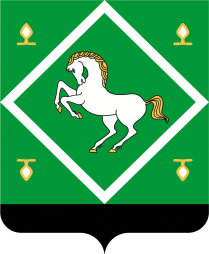 сОВЕТ СЕЛЬСКОГО ПОСЕЛЕНИЯшУДЕКСКИЙ СЕЛЬСОВЕТ  МУНИЦИПАЛЬНОГО  районаЯНАУЛЬСКИЙ РАЙОН РеспубликИ Башкортостан № п/пРеестровый номерВид объекта недвижимостиНаименование объектаАдресКадастровый номер объектаОсновная характеристикаСведения о праве арендыСведения о праве аренды№ п/пРеестровый номерВид объекта недвижимостиНаименование объектаАдресКадастровый номер объектаОсновная характеристикаПравобладатель (нааименование, ИНН, ОГРН)Документ основание